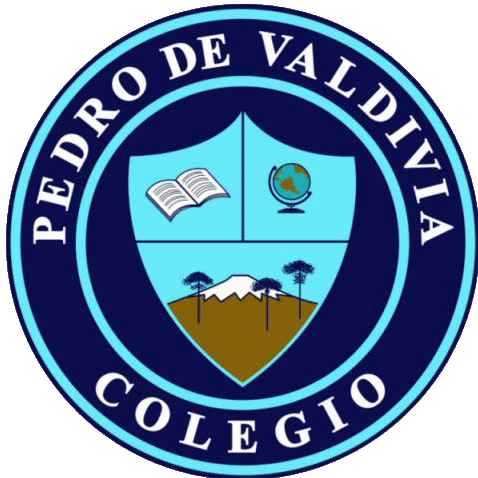 GUÍA Nº 3 GÉNERO NARRATIVOLENGUAJE 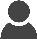 I. Elabora un comentario, esta vez de un texto narrativo. Proponemos tomar los textos de la guía n°1                  Vale por dos Elsa Bornemann (argentina)                Amor cibernauta (Diego Muñoz)II. Basándote en estos cuentos  completa la siguiente información:Actividad n°2: Chequeo de la comprensiónElige uno de los textos y escribe un comentario, usando un vocabulario y conectores adecuados. (Revisa los conectores entregados en la guía anterior).Comencemos 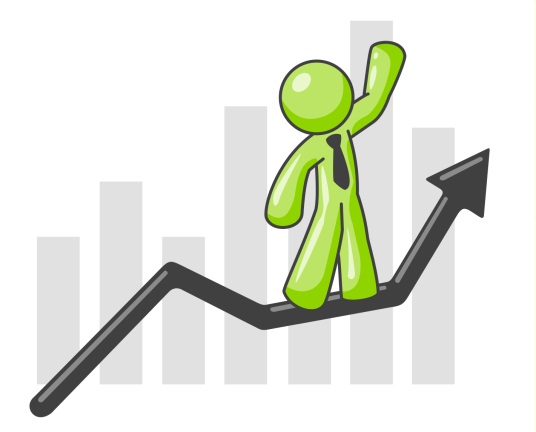 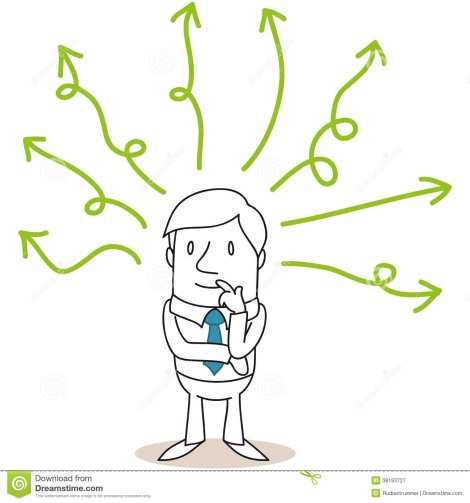 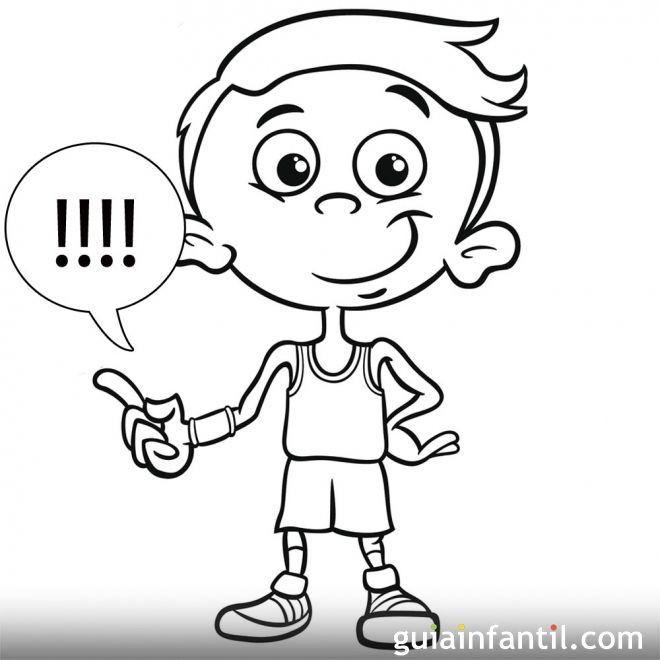 Escribe aquí tu comentario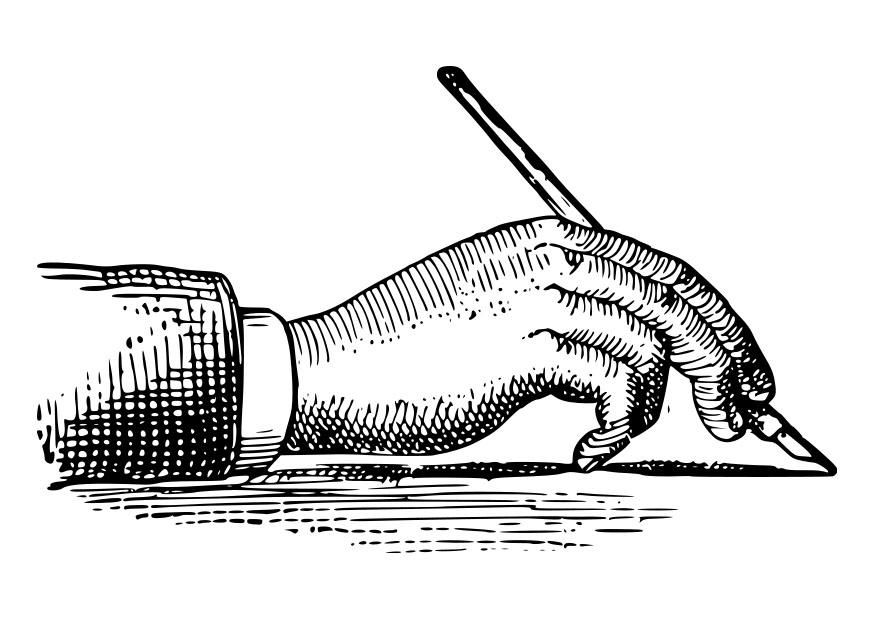 Actividad n°3: Completa el check listA partir de la revisión del comentario que acabas de escribir, responde la siguiente tabla de chequeo.NOMBRE:CURSO:7° BásicoFECHA DE ENTREGAFECHA DE ENTREGA03  ABRIL  DE 202003  ABRIL  DE 2020OBJETIVO DE APRENDIZAJE Escribir un comentario. sobre un tema relevante de las narraciones leídasOBJETIVO DE APRENDIZAJE Escribir un comentario. sobre un tema relevante de las narraciones leídasOBJETIVO DE APRENDIZAJE Escribir un comentario. sobre un tema relevante de las narraciones leídasHABILIDADES DEL O.AHABILIDADES DEL O.AHABILIDADES DE LA GUIAOBJETIVO DE APRENDIZAJE Escribir un comentario. sobre un tema relevante de las narraciones leídasOBJETIVO DE APRENDIZAJE Escribir un comentario. sobre un tema relevante de las narraciones leídasOBJETIVO DE APRENDIZAJE Escribir un comentario. sobre un tema relevante de las narraciones leídasEscribir correctamente para facilitar la comprensión al lector.Escribir correctamente para facilitar la comprensión al lector.XOBJETIVO DE APRENDIZAJE Escribir un comentario. sobre un tema relevante de las narraciones leídasOBJETIVO DE APRENDIZAJE Escribir un comentario. sobre un tema relevante de las narraciones leídasOBJETIVO DE APRENDIZAJE Escribir un comentario. sobre un tema relevante de las narraciones leídasAplicar todas las reglas de ortografía literal y acentual.Aplicar todas las reglas de ortografía literal y acentual.XOBJETIVO DE APRENDIZAJE Escribir un comentario. sobre un tema relevante de las narraciones leídasOBJETIVO DE APRENDIZAJE Escribir un comentario. sobre un tema relevante de las narraciones leídasOBJETIVO DE APRENDIZAJE Escribir un comentario. sobre un tema relevante de las narraciones leídasVerificar la escritura de las palabras.Verificar la escritura de las palabras.XInstruccionesEstimado estudiante. Con esta guía trabajaras la habilidad de la escritura, escribiendo un comentario basado en las lecturas de las clases anteriores, usando los conectores adecuados y un vocabulario variado y preciso.  Recuerda tener cerca la guía n° 1 Vale por dos Elsa Bornemann (argentina)Amor cibernauta (Diego Muñoz)Tema desarrollado en el cuentoSe trata del amor a través de internet, en que cada personaje crea una imagen falsa de sí mismo.Preguntas o cuestionamientos que surgen sobre el tema del texto 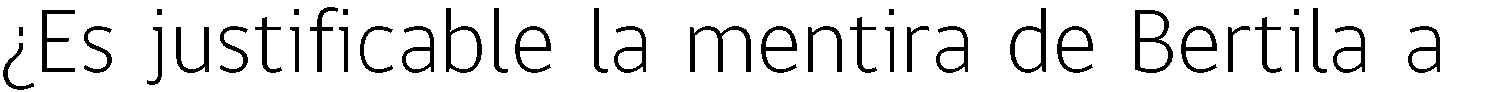 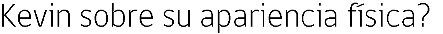 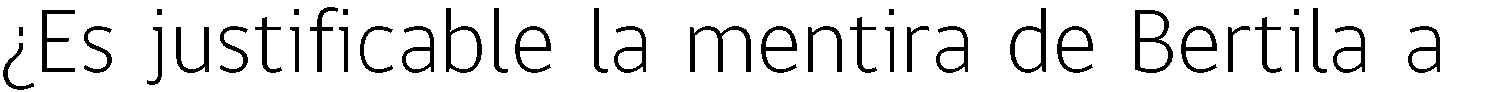 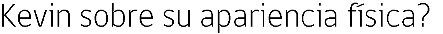 Preguntas o cuestionamientos que surgen sobre el tema del texto 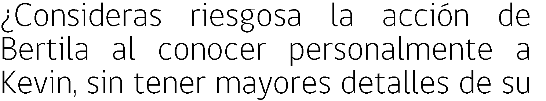 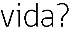 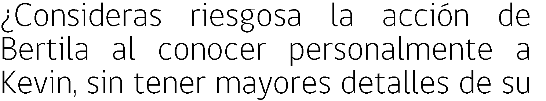 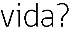 Preguntas o cuestionamientos que surgen sobre el tema del texto 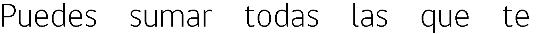 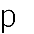 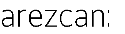 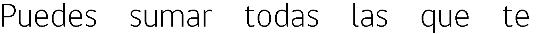 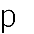 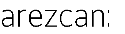 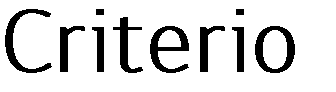 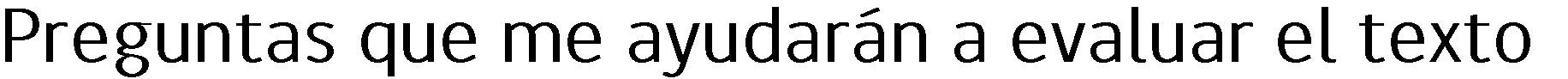 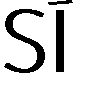 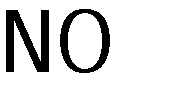 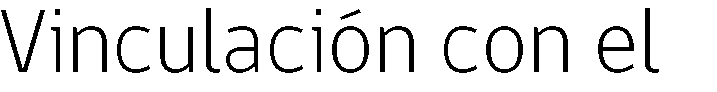 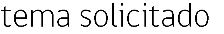 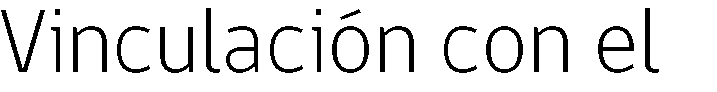 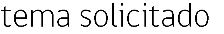 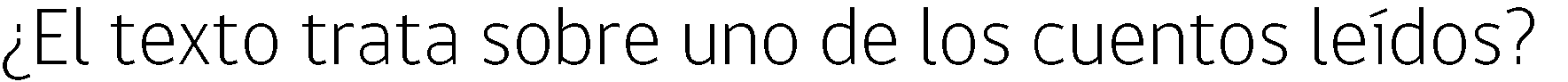 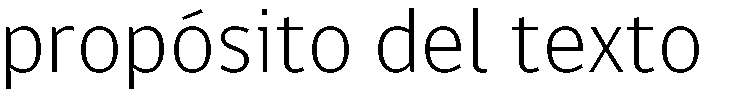 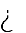 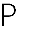 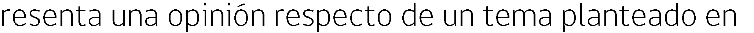 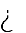 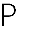 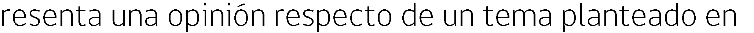 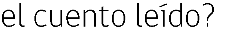 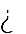 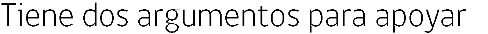 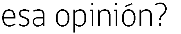 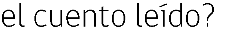 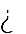 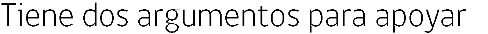 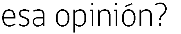 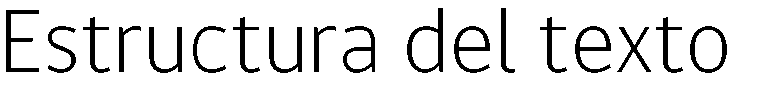 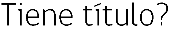 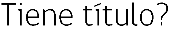 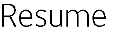 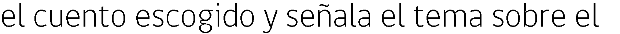 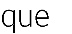 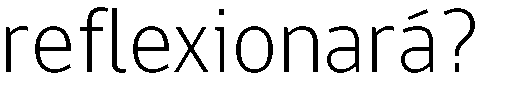 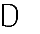 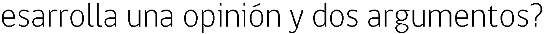 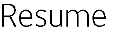 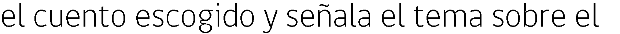 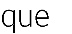 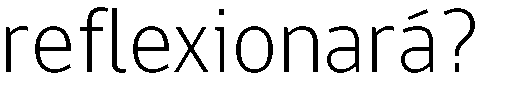 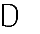 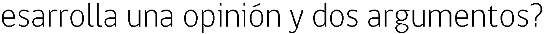 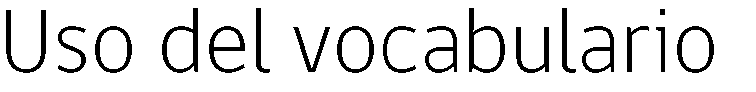 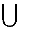 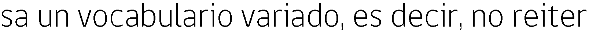 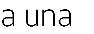 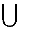 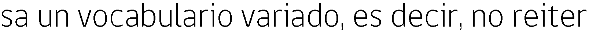 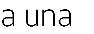 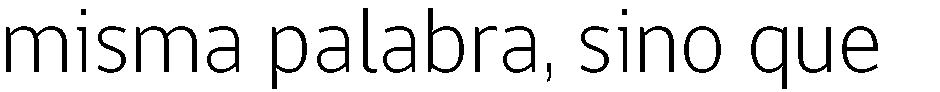 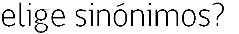 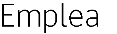 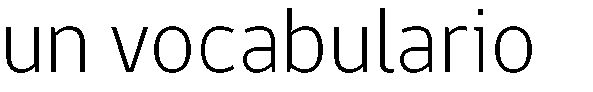 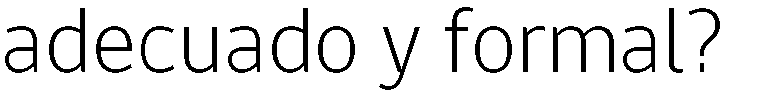 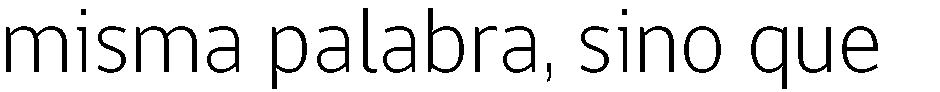 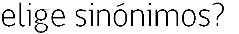 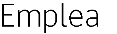 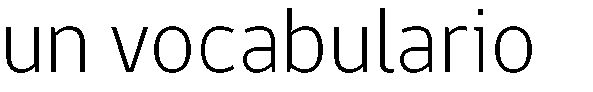 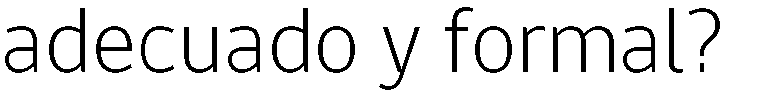 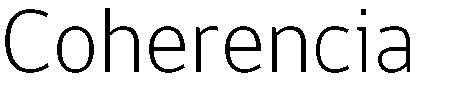 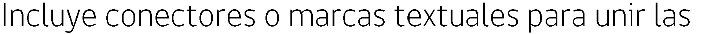 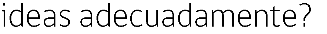 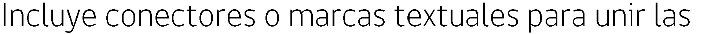 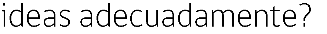 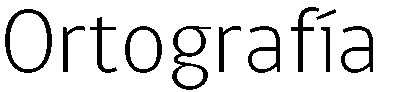 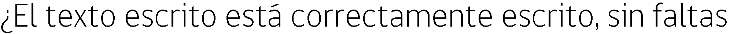 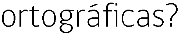 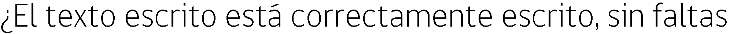 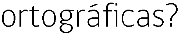 